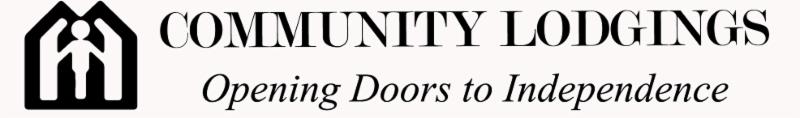 AGENCY REFERRAL FORMFORAPPLICATION TO TRANSITIONAL PROGRAM(To be completed by the referring social/case worker)Agency/Shelter InformationAgency/Shelter Name:___________________________________________________________Contact Name:___________________________________ Contact Number:________________Client InformationList all members of the family that will reside in the household.Children's information:Reason for homelessness (check all that apply)_____Unemployment				_____Substance abuse_____Transitioning from another location	_____Mental health/illness_____Relocation				_____Domestic violence/dispute_____Lack of affordable housing		_____Health problems_____Eviction/delinquent rent		_____Chronic poverty_____Release from jail or prison		_____Other:_______________________________Client/Family currently housed at __________________________________________________Entrance date:___________________ Client/family contact numbers:______________________Explain client's circumstances below:____________________________________________________________________________________________________________________________________________________________________________________________________________________________________________________________________________________________________________________________________________________________________________________________________________________________________________________________________________________Note any problems or areas of difficulty that have arisen during your involvement with the client and how each was resolved.________________________________________________________________________________________________________________________________________________________________________________________________________________________________________________________________________________________________________________________Why would the client be a good candidate for the Community Lodgings transitional housing program?________________________________________________________________________________________________________________________________________________________________________________________________________________________________________________________________________________________________________________________What is the client's work schedule and when would s/he be available for an interview?__________________________________________________________________________________________________________________________________________________________________________________________________________________________________________Transitional housing program name: ______________________________________________________________________________This transitional housing program must appear on the CoC's Housing Inventory Chart submitted as part of the more recent CoC Homeless Assistance application to HUD or otherwise be recognized by the CoC as part of the CoC inventory (e.g. newly established transitional housing program).Full NameSocial Sec #SexDOBEmployer InfoClientSpouseOther AdultFull NameSocial Sec #SexDOBSchool & Grade